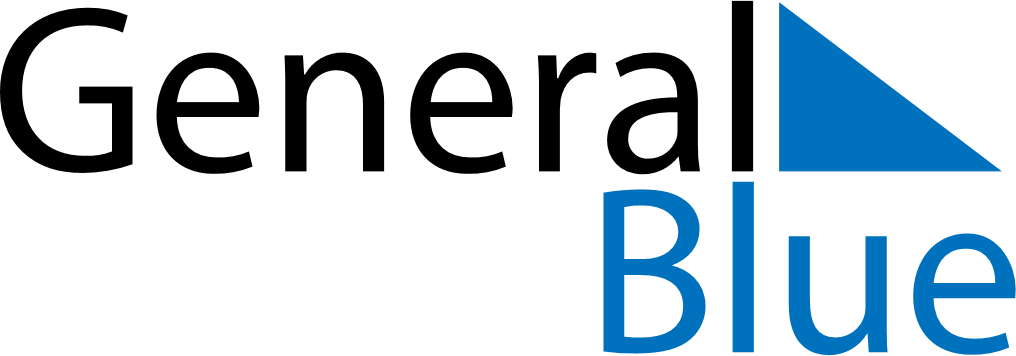 May 2029May 2029May 2029LiechtensteinLiechtensteinSundayMondayTuesdayWednesdayThursdayFridaySaturday12345Labour Day6789101112Ascension DayFeiertagsbrücke13141516171819Mother’s Day20212223242526PentecostWhit Monday2728293031Corpus Christi